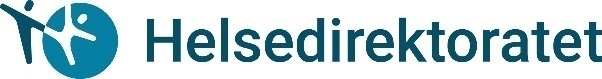 Attestskjema for naprapat under veiledning (praksiskandidat)Kandidatens navn:Praksisstedets navn og adresse:Veileders navn:Veileders HPR-nummer: 

Praksisperiodens varighet: (startdato, sluttdato og årstall)

Stillingsandel: 

Antall fraværsdager:
Beskrivelse av arbeidsoppgaver: (legg ved ekstra ark dersom det ikke er tilstrekkelig plass i tekstboksen)Jeg bekrefter at formål med praksis og krav til innhold som følger av generelle retningslinjer for veiledet praksis som naprapat, er oppfylt. Jeg bekrefter at opplysningene som oppgis her er sannferdige og i tråd med Helsepersonelloven § 15 om krav til attester, erklæring o.l. Jeg bekrefter at jeg ikke er inhabil, jf. forvaltningsloven § 6 første og annet ledd, og at det ikke foreligger forhold som kan svekke tilliten til de opplysninger som fremkommer i attesten her. Jeg bekrefter at jeg har minst fire års arbeidserfaring som naprapat.Dato: Signatur og stempel: 